Налоговая служба принимает заявления на субсидии для предпринимателей по наиболее пострадавшим от COVID-19 видам деятельностиУважаемые налогоплательщики! Обращаем Ваше внимание:- если у индивидуального предпринимателя основной вид деятельности (по ОКВЭД в ЕГРИП) включен Правительством РФ в перечень наиболее пострадавших от COVID-19 отраслей - если индивидуальный предприниматель включен в реестр субъектов малого и среднего предпринимательства по состоянию на 01.03.2020 - а так же выполняются иные условия, установленные Постановлением Правительства РФ от 24.04.2020 № 576 (проверить подходит ли ИП под условия субсидирования можно по ИНН пройдя по ссылке: https://service.nalog.ru/subsidy/), тоВЫ МОЖЕТЕ ПОДАТЬ ЗАЯВЛЕНИЕ НА ПОЛУЧЕНИЕ СУБСИДИИРАЗМЕР СУБСИДИИ: субсидия предоставляется для частичной компенсации затрат организаций и ИП, связанных с осуществлением ими деятельности в условиях ухудшения ситуации в связи с коронавирусом, в том числе на сохранение занятости и оплаты труда своих работников в апреле и мае 2020 года. Размер субсидии рассчитывается исходя из количества работников в марте, умноженного на 12 130 рублей (МРОТ). Для индивидуальных предпринимателей к числу работников прибавляется один человек (сам ИП).Если индивидуальный предприниматель не имеет наемных работников, размер субсидии будет равен 12 130 рублей в месяц. Дополнительно: полученные субсидии не облагаются НДФЛ, отчитываться по ним не придётся.Как можно направить заявление в налоговую инспекцию?Ответ: заявления на получения субсидии можно отправить в Личном кабинете налогоплательщика на сайте ФНС России (www.nalog.ru), приложив его скан-образ или по почте, можно так же оставить в боксе, размещенном при входе в налоговую инспекцию (адрес налоговой инспекции в г. Ухта: ул. Пушкина д.2, название – Межрайонная ИФНС России №3 по Республике Коми, администрирует четыре района: Ухтинский, Вуктыльский, Сосногорский и Троицко-Печорский). Налогоплательщики, подключенные к системе представления отчетности по ТКС, могут представить заявления в электронном виде по ТКС.Межрайонная ИФНС России №3 по РК 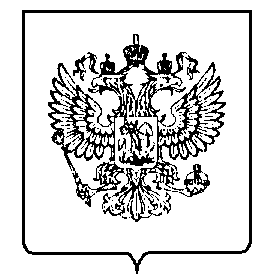 